Ministru kabineta rīkojuma projekta„ Par ziedojuma pieņemšanu kvalitatīvas tiešsaistes informācijas reklamēšanai” sākotnējās ietekmes novērtējuma ziņojums (anotācija)Valsts kancelejas direktors					Jānis CitskovskisBiteniece 67082826nora.biteniece@mk.gov.lvTiesību akta projekta anotācijas kopsavilkumsTiesību akta projekta anotācijas kopsavilkumsMērķis, risinājums un projekta spēkā stāšanās laiks (500 zīmes bez atstarpēm)Projekta mērķis ir nodrošināt kvalitatīvas tiešsaistes informācijas  par Covid-19 izplatības ierobežojošiem pasākumiem un atbalsta mehānismiem redzamību, veicinot sabiedrības informētību un Covid-19 izplatības ierobežošanu. Risinājums paredz pieņemt tiešsaistes reklāmas kredītus 100 000 ASV dolāru vērtībā kā ziedojumu no “Google LLC”.I. Tiesību akta projekta izstrādes nepieciešamībaI. Tiesību akta projekta izstrādes nepieciešamībaI. Tiesību akta projekta izstrādes nepieciešamība1.Pamatojums	Valsts kancelejas iniciatīva.Nepieciešamība Covid-19 izplatības ierobežošanai sasniegt sabiedrību ar kvalitatīvu tiešsaistes informāciju.Likuma „Par interešu konflikta novēršanu valsts amatpersonu darbībā” 14. panta desmitā daļa.Nepieciešamība pieņemt ziedojumu (reklāmas 100 000 ASV dolāru vērtībā). 2.Pašreizējā situācija un problēmas, kuru risināšanai tiesību akta projekts izstrādāts, tiesiskā regulējuma mērķis un būtība	 Valsts kanceleja saņēma piedāvājumu no akciju sabiedrības “Google LLC” pārstāvja ar mērķi sniegt atbalstu sabiedrības informēšanā par Covid-19 izplatības ierobežojošiem pasākumiem un atbalsta mehānismiem, piedāvājot tiešsaistes reklāmas kredītus 100 000 ASV dolāru vērtībā. Sabiedrības informētība par aktuālajiem izplatības ierobežojošajiem pasākumiem ir nepieciešama sabiedriski nozīmīga mērķa īstenošanai - Covid-19 izplatības ierobežošanai. Lai iegūtu informāciju par šiem pasākumiem cilvēki bieži izmanto tiešsaistes meklētājus, tāpēc kvalitatīvas informācijas redzamība meklētāju piedāvātajos rezultātos ir ļoti būtiska. Informācijas redzamību meklētāju rezultātos var palielināt, izmantojot tiešsaistes reklāmas.              Pēc interneta pētījumu un mērījumu uzņēmuma Gemius datiem, Google meklētājs ir no datoriem visapmeklētākā vietne Latvijā (skatīt pievienoto attēlu). Pēc meklētāja Google datiem starp visbiežāk meklētajiem atslēgas vārdi Latvijā 2020. gadā bija “Koronavīruss” un “Slimību profilakses un kontroles centrs”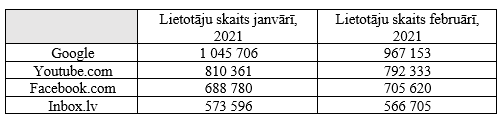 	Apzinoties Google meklētāja popularitāti un lietošanas biežumu Latvijā, tostarp meklējot ar Covid-19 saistītu informāciju, un izvērtējot iepriekšminēto piedāvājumu, kā arī, ņemot vērā kvalitatīvas tiešsaistes informācijas redzamības lomu  sabiedriski nozīmīga mērķa īstenošanā, Valsts kanceleja atzīst to par atbilstošu valsts interesēm un aicina to atbalstīt.	Ievērojot to, ka Latvijas normatīvajos aktos nav tieši regulēta ziedojumu pieņemšana valsts vārdā, un, tā kā atbilstoši publisko tiesību pamatprincipiem valsts iestādes drīkst rīkoties tikai normatīvajos aktos noteikto pilnvaru ietvaros (darīt to, kas ir tieši atļauts), Valsts kanceleja nevar patstāvīgi (ar savu lēmumu) pieņemt no “Google LLC” ziedojumu - tiešsaistes reklāmas kredītus 100 000 ASV dolāru vērtībā. Saskaņā ar Latvijas Republikas Satversmes 58. pantu valsts pārvaldes iestādes ir padotas Ministru kabinetam, kurš ir tiesīgs rīkoties valsts vārdā – nolemt pieņemt ziedojumu un atbilstoši likuma “Par interešu konflikta novēršanu valsts amatpersonu darbībā” 14.panta desmitajai daļai noteikt Valsts kanceleju  kā institūciju, kas veic saņemtā ziedojuma izmantošanas uzraudzību un kontroli un  atbilstoši šā panta vienpadsmitajai daļai publisko  informāciju par ziedojumu līgumu un piešķirtā ziedojuma izlietošanu.        Ziedojuma līguma starp Valsts kanceleju un “Google LLC” mērķis ir noteikt ziedojuma apmēru un institūcijas, kuru informācijas redzamība tiks palielināta izmantojot piešķirto ziedojumu. Ziedojuma līgums paredz, ka piešķirtais ziedojums – tiešsaistes reklāmas kredīti – var tikt izmantots līdz 2021. gada beigām un tikai ar Covid-19 saistītām reklāmām. Ar ziedojuma līguma parakstīšanu Valsts kanceleja  piekrīt, ka ziedojuma pieņemšana netraucēs “Google LLC” vai tās saistītajiem uzņēmumiem piegādāt produktus vai pakalpojumus Valsts kancelejai vai citām līgumā minētām institūcijām nākotnē.           Atbilstoši likuma “Par interešu konflikta novēršanu valsts amatpersonu darbībā” 14.panta desmitajai daļai šā panta trešajā, ceturtajā, piektajā, sestajā un septītajā daļā minētie ziedojuma pieņemšanas ierobežojumi neattiecas uz gadījumiem, kad lēmumu par ziedojuma pieņemšanu sabiedriski nozīmīgu mērķu īstenošanai pieņem Ministru kabinets.   Pēc ziedojuma pieņemšana Valsts kanceleja  no tiešsaistes reklāmas kredītiem 30% izmantot covid19.gov.lv vietnes redzamības palielināšanai, 30% izmantot Finanšu ministrijas un to pārvaldības iestāžu informācijas par atbalsta mehānismiem redzamības palielināšanai un 40% izmantot Veselības ministrijas un to pārvaldības iestāžu informācijas par drošības pasākumiem un vakcināciju informācijas redzamības palielināšanai. Valsts kancelejas ieskatā, lai sasniegtu līdzekļu piešķiršanas un ziedojuma pieņemšanas mērķi – sabiedrības informēšanu par Covid-19 izplatības ierobežojošiem pasākumiem un atbalsta mehānismiem, nav veicama citu publisku personu vai tās iestāžu vajadzību noskaidrošana.         	Ievērojot minēto, Valsts kanceleja ir izstrādājusi Ministru kabineta rīkojuma projektu „Par ziedojuma pieņemšanu kvalitatīvas tiešsaistes informācijas reklamēšanai”, kurš paredzatļaut Valsts kancelejai pieņemt akciju sabiedrības “Google LLC” ziedojumu – tiešsaistes reklāmas kredītus 100 000 ASV dolāru vērtībā;noteikt Valsts kanceleju kā institūciju, kas veic saņemtā ziedojuma izmantošanas uzraudzību un kontroli;atļaut Valsts kancelejai pēc ziedojuma pieņemšanas  no tiešsaistes reklāmas kredītiem 30% izmantot covid19.gov.lv vietnes redzamības palielināšanai, 30% izmantot Finanšu ministrijas un to pārvaldības iestāžu informācijas par atbalsta mehānismiem redzamības palielināšanai un 40% izmantot Veselības ministrijas un to pārvaldības iestāžu informācijas par drošības pasākumiem un vakcināciju redzamības palielināšanai., nenoskaidrojot citu publisku personu vai tās iestāžu vajadzību.pieņemt zināšanai, ka Valsts kanceleja nodrošinās reklāmu uzstādīšanu, šim mērķim izmantojot Stratēģiskās komunikācijas koordinācijas departamenta resursus;`Projekta izstrādē iesaistītās institūcijas un publiskas personas kapitālsabiedrībasRīkojuma projektu izstrādāja Valsts kanceleja. 4.Cita informācijaII. Tiesību akta projekta ietekme uz sabiedrību, tautsaimniecības attīstību un administratīvo sloguProjekts šo jomu neskarIII. Tiesību akta projekta ietekme uz valsts budžetu un pašvaldību budžetiemProjekts šo jomu neskarIV. Tiesību akta projekta ietekme uz spēkā esošo tiesību normu sistēmuProjekts šo jomu neskarV. Tiesību akta projekta atbilstība Latvijas Republikas starptautiskajām saistībāmProjekts šo jomu neskarVI. Sabiedrības līdzdalība un komunikācijas aktivitātesProjekts šo jomu neskarVII. Tiesību akta projekta izpildes nodrošināšana un tās ietekme uz institūcijāmProjekts šo jomu neskar